AGENDA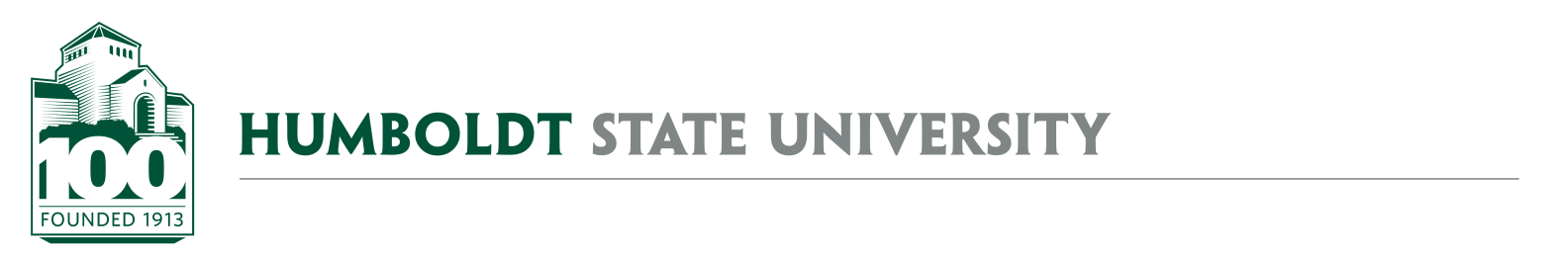 University Space & Facilities Advisory CommitteeMEETING LOCATION: SBS_405MEETING TIME: 1:00-2:00pm, Friday, January 25, 2019November 30, 2018 & January 11, 2019 Meeting Notes Approve meeting minutes Facilities Management Cost Recovery PolicyRecommendation for actionFUTURE AGENDA ITEMSBuilding Coordinator Proposed PlanStatus of the Space Services WebformSpace Type ReviewIAPB – Review proposed process and discuss role of USFAC within that frameworkPrivate Use Reporting & Research Space TrackingFormalization of our Mural approval process and guidelinesSpace Utilization Models – ASF/FTE Model and the Station Count ModelExtension of FM Project prioritization process to include horizontal prioritiesATTACHMENTS & LINKSNovember 30, 2018 Minutes (Special meeting to discuss FM Cost Recovery Draft Policy)January 11, 2019 MinutesFacilities Management Cost Recovery Draft Policy (with associated APPA standards)REMINDER- Next USFAC meeting is February 8, 2019, 1:00-2:30PM, SBS_405.